Отчет о спортивных соревнованияхв рамках проведения 64 Спартакиады среди обучающихсяв государственных профессиональных образовательных учрежденияхСанкт-Петербурга за сентябрь 2022 годаВ сентябре 2022 года Государственное бюджетное нетиповое образовательное учреждение Дворец учащейся молодежи Санкт-Петербурга совместно                                  с Санкт-Петербургским региональным отделением общественно-государственной физкультурно-спортивной организации "Юность России" провели соревнования по мини-футболу. Соревнования организованы по программе 64-ой Спартакиады среди обучающихся государственных профессиональных образовательных учреждений города. Всего в соревнованиях приняли участие 407 обучающихся из 25 профессиональных образовательных учреждений. В сентябре состоялось 7 соревновательных дней.Отборочные соревнования второй группы среди юношей по мини-футболу проводились 16, 20, 21 сентября 2022 года, финал проводился 23 сентября 2022 года.      Все соревнования проводились на базе Охтинского колледжа по адресу:                           пр. Большевиков, 38, к. 1, лит А.В соревнованиях приняли участие 15 команд (231 человек)                                        из 15 профессиональных образовательных учреждений: Электромашиностроительный колледж, Колледж метростроя, Техникум «Автосервис», Индустриально-судостроительный лицей, Колледж информационных технологий, Радиотехнический колледж, Колледж «ПетроСтройСервис», Колледж кулинарного мастерства, Невский колледж им. А.Г. Неболсина, Колледж Петербургской моды, Колледж судостроения и прикладных технологий, Колледж отраслевых технологий «Краснодеревец», Охтинский колледж, Колледж электроники и приборостроения, Реставрационный колледж «Кировский».Победителями стали:I место – Колледж «ПетроСтройСервис»;II место – Электромашиностроительный колледж;III место – Колледж судостроения и прикладных технологий.Отборочные соревнования первой группы среди юношей по мини-футболу проводились 22 и 26 сентября 2022 года, финал проводился 29 сентября 2022 года.      Соревнования проводились на базах: Малоохтинского колледжа по адресу: ул. Казанская, д.3 (22 и 29 сентября 2022 года), Пожарно-спасательного колледжа «Санкт-Петербургский центр подготовки спасателей» по адресу: пр. Большевиков, д.52, к.1 (26 сентября 2022 года).В соревнованиях приняли участие 10 команд (176 человек)                                        из 10 профессиональных образовательных учреждений: Ижорский колледж, Автодорожный колледж, Колледж туризма и гостиничного сервиса, Малоохтинский колледж, Санкт-Петербургский технический колледж, Колледж метрополитена и железнодорожного транспорта, Пожарно-спасательный колледж «Санкт-Петербургский центр подготовки спасателей», ГБПОУ педагогический колледж № 1 им. Н.А. Некрасова Санкт-Петербурга, Российский колледж традиционной культуры, Морская техническая академия имени адмирала Д.Н. Сенявина.Победителями стали:I место – Пожарно-спасательный колледж «Санкт-Петербургский центр подготовки спасателей»;II место – Малоохтинский колледж;III место – ГБПОУ педагогический колледж № 1 им. Н.А. Некрасова Санкт-Петербурга.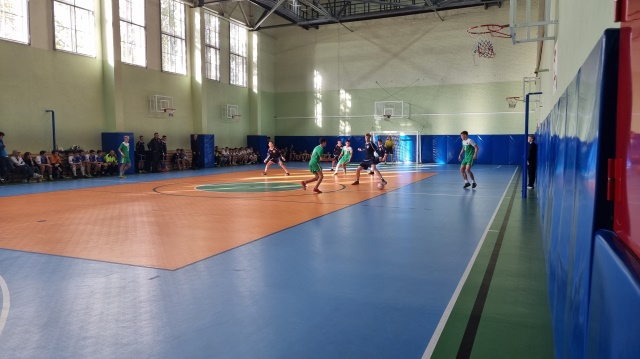 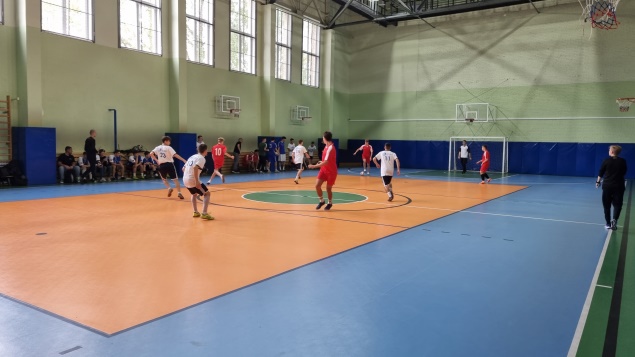 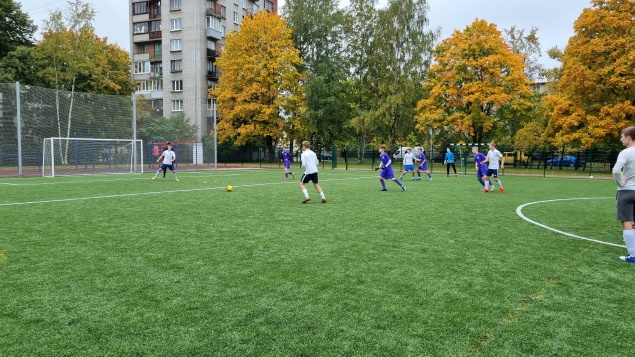 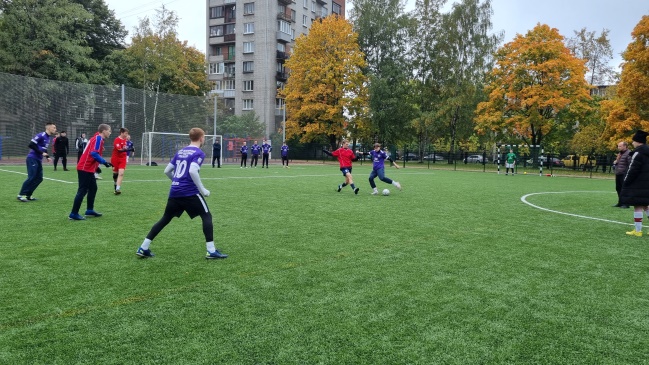 